Parrocchia San Giacomo- M A T E R AVIA CRUCISdella VITA, della POVERTA’ e dell’ INGIUSTIZIA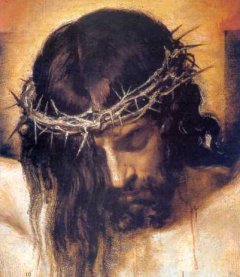 Venerdì  11 Marzo  2022Caritas Parrocchiale San Giacomo - MATERASac.-Tutti: Nel nome del Padre e del Figlio e dello Spirito Santo. (Introduzione Sac.) -  La Via crucis è la via del dolore, dell’offerta d’amore, del supplizio più grande della storia, via della nostra vita. Su questo ultimo tragitto verso il Calvario Gesù ci dimostra e ci insegna che la vita ha senso soltanto se è apertura, dono, condivisione verso tutti. I suoi occhi incrociano altri occhi; le sue mani e il suo volto toccano e si lasciano toccare da altre mani, da altri volti. Le sue parole diventano perdono e salvezza rivolte a chi nei suoi confronti dimostra soltanto disprezzo e derisione. La croce segna il limite estremo dell’abisso che separa la morte dalla vita. Se la si abbraccia con Cristo, si scopre una possibilità di rinascita, di riscatto, di luce. La risurrezione di Gesù ne è il tesoro finale: la vita trionfa sulla morte, su tutte le morti, anche sulle nostre e su quelle dei nostri fratelli e delle nostre sorelle, costretti a compiere una nuova Via crucis anche per noi. (Preghiamo): O Dio Onnipotente ed eterno, che per salvare il genere umano volesti che Tuo Figlio si facesse uomo e subisse il martirio della croce, donaci la grazia di meditare pienamente quanto Egli soffrì per noi, affinché possiamo imitare gli esempi della sua passione ed essere partecipi della sua resurrezione. Per Cristo nostro Signore. Amen.Prima stazione: GESÙ È CONDANNATO A MORTESac. Ti adoriamo, Cristo, e ti benediciamo!T.      Perché con la tua santa croce hai redento il mondo!Sac.-Lettura: (Genesi 4,8-10) Un giorno Caino disse al fratello Abele: «Andiamo in campagna!». Mentre erano in campagna Caino alzò la mano contro il fratello Abele e lo uccise. Allora il Signore disse a Caino: «Dov’è Abele, tuo fratello?». Egli rispose: «Non lo so. Sono forse il guardiano di mio fratello?». Riprese il Signore: «Che hai fatto? La voce del sangue di tuo fratello grida a me dal suolo!» (Breve pausa)        Lettore - Riflessione: Signore, ancora oggi condanniamo a morte senza pietà tanti nostri fratelli e sorelle. Ancora oggi emarginiamo i più deboli nelle nostre città, comunità e nei nostri quartieri; lasciamo che in diverse parti del mondo, si uccidano in guerre fratricide, ignorando che così diventiamo anche noi complici degli assassini. Anche noi oggi opprimiamo e sfruttiamo con un’economia che cerca soltanto il proprio tornaconto. Ancora oggi, come duemila anni fa, ci dimentichiamo troppo spesso che tutti siamo figli di un solo Padre... Fa’ che ci ricordiamo che tu sei ogni nostro fratello debole, emarginato, sfruttato, oppresso. Fa’ che non siamo indifferenti a chi grida e chiede pace e giustizia. (Breve pausa di silenzio)      Intercessioni: (R) - Signore aiutaci a proteggere la vitaLett. - Quando non si assistono i malati, i moribondi e gli anziani. -  R.Lett. - Quando siamo indifferenti verso i nostri fratelli.  - R.Lett. - Quando offendiamo la dignità di chi non è come noi.  - R.Sac.-Preghiera: Signore, fa che sulla terra ci sia più giustizia, più bontà, più pace. Dona il tuo aiuto a tutti coloro che lavorano per un mondo migliore. Tu sei Dio e nostro fratello e vivi e regni nei secoli dei secoli. AmenT. -    Padre nostro…..Canto: Santa Madre, deh voi fate, che le piaghe del Signore, siano impresse nel mio cuore.   Seconda stazione : GESÙ È CARICATO DELLA CROCESac. Ti adoriamo, Cristo, e ti benediciamo!T.      Perché con la tua santa croce hai redento il mondo!Sac.- Lettura: (Luca 9,23)   «Se qualcuno vuol venire dietro a me, rinneghi se stesso, prenda la sua croce ogni giorno e mi segua». (Breve pausa) Lett.-Riflessione: Per noi oggi, che apparteniamo ai Paesi ricchi e industrializzati, perdere la vita per andare dietro a Gesù significa morire all’eccessivo benessere, al lusso sfrenato, al consumismo cieco. Significa rompere le catene che ci rendono schiavi del possesso e della rapina delle cose, senza altro orizzonte che la loro moltiplicazione. Quando viviamo soltanto per noi stessi, non ci comprendiamo più tra di noi, non abbiamo più voglia di aiutarci, ci guardiamo con sospetto e cattiveria. Ogni fatto diventa un pretesto per attaccare il prossimo e per salvaguardare il nostro benessere. Così facendo carichiamo addosso agli altri i nostri egoismi, le nostre frustrazioni, le nostre paure. Carichiamo ancora una volta la croce sulle spalle di Cristo. (breve pausa di silenzio)  Intercessioni:  ( R ) – Insegnaci l’umiltà del cuoreLett.    Signore, dacci una mano a imparare a vivere con sobrietà e semplicità, senza correre dietro alle apparenze. - RLett.   Facci capire che il superfluo che abbiamo è quello che noi abbiamo tolto a chi è più povero di noi.  - RLett.    Aiutaci piuttosto a imparare il senso della fratellanza e della condivisione. Liberaci da ogni schiavitù e donaci la libertà dei tuoi figli. - RSac.- Preghiera: Signore, sulle tue spalle e sul tuo cuore sono posti i peccati di tutti gli uomini. Accetta il nostro sincero pentimento, unito al proposito di una vita rinnovata. Tu sei Dio e nostro fratello e vivi e regni nei secoli dei secoli. AmenT. -   Ave Maria …..Canto: Ti saluto, o Croce Santa + 1^ Strofa:  Sei vessillo glorioso di Cristo ….Terza stazione :  GESÙ CADE LA PRIMA VOLTA SOTTO IL PESO DELLA CROCE Sac. Ti adoriamo, Cristo, e ti benediciamo!T.      Perché con la tua santa croce hai redento il mondo!Sac.- Lettura :  ( Matteo 11,28 )   Disse Gesù: «Venite a me, voi tutti, che siete affaticati e oppressi, e io vi ristorerò».  (Breve pausa) Lett.- Riflessione:    Proprio in un’epoca in cui si proclamano i diritti inviolabili della persona e si afferma in pubblico il valore della vita, lo stesso diritto alla vita viene praticamente negato a molte persone. E così, da un lato abbiamo le varie dichiarazioni dei diritti dell’uomo e dall’altro la loro tragica negazione.  (breve pausa di silenzio) Intercessioni:  ( R ) – Signore, pietàLett.    Signore, perdonaci se ti facciamo cadere ancora una volta, quando neghiamo il valore della vita, quando nell’altro vediamo un rivale. - RLett.  - Signore, perdonaci se ti facciamo cadere ancora una volta, quando rimaniamo indifferenti di fronte ai tentativi di distruggere la vita. Quando neghiamo nei fatti di ogni giorno la verità che ogni uomo è tuo figlio. - RLett. - Signore, perdonaci se ti facciamo cadere ancora una volta, quando non ti vediamo nel «più piccolo» dei nostri fratelli, quando siamo razzisti e discriminiamo. - RSac.- Preghiera:   - Dio dell’amore e della compassione, sono tante le corde che appendiamo al collo dei nostri fratelli e sorelle: la corda del pregiudizio, dell’aggressione, della discriminazione, della svalutazione, dell’indifferenza, dell’umiliazione... Davanti al tuo sacrificio d’amore vorremmo chiederti di darci la forza e il coraggio di abolire ogni patibolo, ogni guerra, e di trasformare ogni cappio di morte in nodo di solidarietà e di amore. Tu sei Dio e nostro fratello e vivi e regni nei secoli dei secoli. AmenT. – Padre nostro …..Canto: Ai piedi di Gesù:  1^ strofa + ritornello: Signore sono qui ai tuoi piedi…..Quarta stazione :   GESÙ INCONTRA SUA MADRESac. Ti adoriamo, Cristo, e ti benediciamo!T.      Perché con la tua santa croce hai redento il mondo!Sac.-  Lettura :  (Matteo 12,46-50) Mentre Gesù parlava ancora alla folla, sua madre e i suoi fratelli, stando fuori in disparte, cercavano di parlargli. Qualcuno gli disse: «Ecco di fuori tua madre e i tuoi fratelli che vogliono parlarti». Ed egli, rispondendo a chi lo informava, disse: «Chi è mia madre e chi sono i miei fratelli?». Poi stendendo la mano verso i suoi discepoli disse: «Ecco mia madre ed ecco i miei fratelli; perché chiunque fa la volontà del Padre mio che  è nei cieli, questi è per me fratello, sorella e madre». (Breve pausa)  Lett.- Riflessione:    Nel dramma della croce la madre di Gesù ci è incredibilmente ancora più vicina. Come noi, anche lei si fece le stesse domande sul perché della croce e di quella morte tanto crudele e ingiusta. Ma non si lasciò opprimere né dalla croce, né dalla morte del Figlio. (breve pausa di silenzio) Intercessioni:  ( R ) – Perdonaci , Signore.Lett. - Signore, tu ci mostri che la morte è un passaggio verso l’incontro con te. Noi però abbiamo paura di confrontarci con questo momento della nostra vita. - R  Lett.  - Signore, tu ci inviti a non abbandonare coloro che sono nel lutto, o che piangono per la morte di qualcuno. Noi spesso preferiamo non comprometterci con il dolore altrui. - RLett.  - Signore, con la tua morte ci riveli che la tua presenza tra noi si fa strada attraverso la debolezza e il fallimento. Noi spesso preferiamo la forza e le certezze umane. – R Sac. -Preghiera:   Santa Maria, noi ti imploriamo di starci vicino quando incombe il dolore e irrompe la prova, e sibila il vento della disperazione e sovrastano sulla nostra esistenza il cielo nero degli affanni, o il freddo delle delusioni, o l’ala severa della morte. Liberaci dal brivido delle tenebre. Nei momenti dell’oscurità mettiti vicino a noi e sussurraci che anche tu stai aspettando la luce del Cristo risorto. Amen.    (Don Tonino Bello) T. -  Ave Maria …..Canto:  Servo per Amore: 1^ strofa + ritornello: Una notte di sudore…..Quinta stazione :  GESÙ È AIUTATO DA SIMONE DI CIRENESac. Ti adoriamo, Cristo, e ti benediciamo!T.      Perché con la tua santa croce hai redento il mondo!Sac. - Lettura :   (Matteo 5,38-47) «Avete inteso che fu detto: “Occhio per occhio e dente per dente”; ma io vi dico di non opporvi al malvagio; anzi se uno ti percuote la guancia destra, tu porgigli anche l’altra; e a chi ti vuol chiamare in giudizio per toglierti la tunica, tu lascia anche il mantello. E se uno ti costringerà a fare un miglio, tu fanne con lui due. Dà a chi ti domanda e a chi desidera da te un prestito, non volgere le spalle. Avete inteso che fu detto: “Amerai il tuo prossimo e odierai il tuo nemico”; ma io vi dico: amate i vostri nemici e pregate per i vostri persecutori, perché siate figli del Padre vostro celeste, che fa sorgere il suo sole sopra i malvagi e sopra i buoni, e fa piovere sopra i giusti e sopra gli ingiusti. Infatti se amate quelli che vi amano, quale merito ne avete? Non fanno così anche i pubblicani? E se date il saluto soltanto ai vostri fratelli, che cosa fate di straordinario?» (Breve Pausa)   Lett. -Riflessione:     Signore, sento che Simone di Cirene mi somiglia. Mi somiglia quando sono anch’io costretto a portare il peso di certe mie difficoltà, decisioni, relazioni che non vorrei mai incontrare sulla mia strada. Sento che il tuo incontro l’ha cambiato, come ha cambiato tante altre persone. Per questo ti chiedo, Signore, di donarmi il coraggio di portare non solo la mia croce, ma anche quella degli altri per un breve tratto di strada. Proprio come il Cireneo. (breve pausa di silenzio) Intercessioni: ( R ) Signore, noi ti preghiamo Lett. – Per una carità più viva e con un cuore più grande. – ( R )Lett. – Per chi rifiuta la giustizia e la pace. – ( R )Lett.  -  Per una disponibilità più generosa verso chi ha bisogno. – ( R ) Sac. -Preghiera: Signore, donaci occhi per vedere le necessità degli altri; donaci cuore per aiutare tutti; donaci forza per affrontare e risolvere le situazioni per il bene dei fratelli. Tu sei Dio e nostro fratello e vivi e regni nei secoli dei secoli. AmenT. – Padre nostro …. Canto: Ti saluto o Croce Santa + 2^ strofa: Tu nascesti fra le braccia…..Sesta stazione : LA VERONICA ASCIUGA IL VOLTO DI GESÙ Sac. Ti adoriamo, Cristo, e ti benediciamo!T.      Perché con la tua santa croce hai redento il mondo!Sac. -Lettura:  (Numeri 6,22-27)  Il Signore aggiunse a Mosè: «Parla ad Aronne e ai suoi figli e riferisci loro: Voi benedirete così gli Israeliti; direte loro: “Ti benedica il Signore e ti protegga. Il Signore faccia brillare il suo volto su di te e ti sia propizio. Il Signore rivolga su di te il suo volto e ti conceda pace”. Così porranno il mio nome sugli Israeliti e io li benedirò». ( Breve pausa)     Lett. - Riflessione:   Tutta l’umanità, da sempre, ha cercato il volto di Dio. Eppure l’unica immagine di Dio che siamo certi di avere è il volto umano, in particolare il volto di un uomo sofferente: Gesù sulla croce, mentre dona la sua vita per amore.  (breve pausa di silenzio) Intercessioni: ( R ) – Perdonaci , SignoreLett. -  Signore, tu ci inviti a scoprire il tuo volto nei gesti di amore e di compassione. Per tutte le volte che non abbiamo fatto niente per gli altri. – ( R )Lett.  - Signore, il tuo vero volto è quello di uomo che soffre per amore. Per tutte le volte che non ti abbiamo riconosciuto nel volto di chi soffre. – ( R )  Lett. - Signore, i tuoi occhi sono gli occhi del fratello che cerca aiuto. Per tutte le volte che abbiamo evitato di incrociare il nostro sguardo con il suo. – ( R ) Sac. -Preghiera: Signore, siamo cercatori del tuo volto e lo troveremo là dove tu ami essere incontrato: nelle vite disprezzate, nelle situazioni di ingiustizia, nella dignità umana oltraggiata, negli ultimi della nostra società. Oggi, davanti alla tua croce, vogliamo prendere un impegno concreto: vogliamo «asciugare il volto» di un nostro fratello o di una nostra sorella che soffre per vedere in quel volto il tuo volto. Tu sei Dio e nostro fratello e vivi e regni nei secoli dei secoli. AmenT. – Ave Maria …..Canto: Gesù mio: 1^ e 2^ strofa + ritornello: Gesù mio, la sacra fronte….Gesù mio, quel sacro volto…. Settima stazione: GESÙ CADE LA SECONDA VOLTASac. Ti adoriamo, Cristo, e ti benediciamo!T.      Perché con la tua santa croce hai redento il mondo!Sac. -Lettura: (Marco 2,9-12 ) «Che cosa è più facile dire al paralitico: “Ti sono rimessi i peccati”, o dire: “Alzati, prendi il tuo lettuccio e cammina”? Ora, perché sappiate che il Figlio dell’uomo ha il potere sulla terra di rimettere i peccati, ti ordino – disse al paralitico – alzati, prendi il tuo lettuccio e va’ a casa tua». Quegli si alzò, prese il suo lettuccio e se ne andò in presenza di tutti e tutti si meravigliarono e lodavano Dio dicendo: «Non abbiamo mai visto nulla di simile!» (Breve pausa)      Lett. - Riflessione:  - E’ la durezza del nostro cuore di pietra che lo fa cadere per la seconda volta. Cade su una terra dura: la guerra, l’odio, la prepotenza….. fanno dura la terra. Quanti sofferenti, quanti poveri, quanti emarginati! Essi hanno bisogno di aiuto, hanno bisogno di conforto, hanno bisogno di amore. Ma dove sono le anime generose? E’ l’egoismo che uccide l’amore, è l’egoismo che indurisce il cuore.(breve pausa di silenzio) Intercessioni: ( R ) – Signore, pietàLett. - Per tutti i morti come conseguenza diretta delle guerre.  –( R ) Lett.  - Per i tanti conflitti armati in tutto il pianeta. - ( R ) Lett.  - Per i paesi acquirenti mondiali di armi e per i Paesi rivenditori di armi. – ( R ) Sac. -Preghiera: Se tutte le lacrime degli uomini, delle donne, degli anziani e dei bambini che hanno pianto e che piangono a causa delle guerre si potessero raccogliere insieme, non basterebbero gli oceani a fare da catino.  Se si raccogliessero tutte le tue lacrime, Signore, non basterebbe nemmeno l’universo. Tu non sei un Dio indifferente al nostro dolore, ma rispetti la nostra libertà, al punto di lasciarci liberi di farci del male, sapendo che, uccidendoci, noi uccidiamo te. Ti preghiamo, Signore, libera il nostro cuore dall’odio fraterno, dalla voglia di vendetta e dai sentimenti di prevaricazione. Liberaci, Signore, dalle guerre. Tu sei Dio e nostro fratello e vivi e regni nei secoli dei secoli. AmenT. -  Padre nostro ….Canto: Gesù mio: 4^ e 6^ strofa + ritornello: Gesù mio, di dura Croce…Gesù mio , le sacre labbra…. Ottava stazione:  GESÙ INCONTRA LE DONNE DI GERUSALEMMESac. Ti adoriamo, Cristo, e ti benediciamo!T.      Perché con la tua santa croce hai redento il mondo!Sac. - Lettura:  (Luca 6,27-28 ) «Ma a voi che ascoltate io dico: Amate i vostri nemici, fate del bene a coloro che vi odiano, benedite coloro che vi maledicono, pregate per coloro che vi maltrattano». ( Breve pausa)  Lett. - Riflessione:   Pregare per i nostri persecutori: questo è ciò che ci chiede Gesù. Il cristianesimo si gioca tutto qui. È sulle ferite, sulle bruciature aperte che dovremmo versare l’olio dell’amore, il balsamo della preghiera. La vendetta, il rancore, l’astio non guariscono né fanno guarire. (breve pausa di silenzio) Intercessioni: -( R ) Signore, pietàLett.-Ti chiediamo perdono, Signore,se abbiamo inquinato la trasparenza dei ns. rapporti umani.(R)  Lett.  - Ti chiediamo perdono, Signore, se abbiamo permesso ai soldi di rovinare la nostra vita. –( R ) Lett. -  Ti chiediamo perdono, Signore, se abbiamo tradito chi si era fidato di noi. – ( R ) Sac. - Preghiera:  Signore, tu mi metti sulla strada dei miei fratelli più piccoli, per ascoltarli. Liberami da quanto mi impedisce di vedere e di ascoltare. Donami, Signore, la forza e la libertà di impegnarmi a costruire nel mio piccolo un mondo diverso, più giusto e più umano di quello che ho trovato. Un mondo dove i rapporti tra le persone siano determinati dalla bontà, dall’onestà e dalla semplicità. Un mondo dove i soldi e la prepotenza non abbiano più spazio, né motivo di esistere. Un mondo dove non ci siano più differenze tra ricchi e poveri, tra buoni e cattivi, tra normali e diversi, tra fortunati e sfortunati, tra intelligenti e stupidi. Un mondo dove si possa sorridere senza paura di essere traditi o illusi e dove ci si possa fidare a occhi chiusi gli uni degli altri. Un mondo, insomma, che assomigli al tuo Vangelo. Donami, Signore, questo coraggio: altrimenti che cosa faccio di straordinario? Tu sei Dio e nostro fratello e vivi e regni nei secoli dei secoli. AmenT. – Ave Maria …… Canto: Santa Madre, deh voi fate, che le piaghe del Signore, siano impresse nel mio cuore.Nona stazione : GESÙ CADE PER LA TERZA VOLTASac. Ti adoriamo, Cristo, e ti benediciamo!T.      Perché con la tua santa croce hai redento il mondo!Sac. - Lettura : (Matteo 9,36 ) «Gesù vedendo le folle ne sentì compassione, perché erano stanche e sfinite, come pecore senza pastore». ( Breve pausa)     Lett. -Riflessione: La malattia, la disoccupazione, la vecchiaia e l’essere considerati ignoranti ci stanno uccidendo. Prima di loro, tuttavia, un’altra cosa ci ha già uccisi: la solitudine. Essa uccide prima di tutto. (breve pausa di silenzio) Intercessioni:-  ( R ) - Signore, pietàLett. – Aiutaci a non giudicare chi è caduto, perché non sappiamo il peso della sua croce. – ( R )  Lett. - Ogni giorno milioni di nostri fratelli e sorelle subiscono umiliazioni. ( R) Lett.  –Aiutaci a far sentire il tuo conforto a chi è solo e a chi è nel lutto. – ( R ) Sac. -Preghiera: Signore, molte volte quando ci troviamo davanti a un problema, a una difficoltà o a una disgrazia ci chiediamo dove sei o dov’eri quando eravamo sconvolti dalla prova. Poche volte abbiamo il coraggio di chiederci dove siamo noi, dov’ero io, quando sono gli altri a star male. E sai perché non ce lo chiediamo? Perché forse è più facile attribuirti anche le nostre colpe e accusarti della tua impotenza e della tua indifferenza. Dobbiamo scaricare la nostra rabbia, la nostra incapacità a risolvere da soli il problema che ci è piovuto addosso e allora ce la prendiamo con te senza capire che invece tu ti servi di noi e di chi ci sta accanto per cambiare le sorti dell’umanità e per creare un mondo più giusto e solidale, dove ci siano l’amore e la pace. Signore, oggi vorremmo tentare di cambiare il nostro modo di vedere e di giudicare. Oggi vorremmo provare non «a essere più buoni», ma a essere davvero tuoi figli e lo saremo solo quando riconosceremo che gli altri, tutti gli altri, sono nostri fratelli. Tu sei Dio e nostro fratello e vivi e regni nei secoli dei secoli. AmenT. – Padre nostro …..Canto: Ti saluto, o Croce Santa + 3^ strofa: O Agnello divino immolato…….Decima stazione : GESÙ È SPOGLIATO DELLE VESTISac. Ti adoriamo, Cristo, e ti benediciamo!T.      Perché con la tua santa croce hai redento il mondo!Sac. - Lettura : (Filippesi 2,5-8) «Abbiate in voi gli stessi sentimenti che furono in Cristo Gesù, il quale, pur essendo di natura divina, non considerò un tesoro geloso la sua uguaglianza con Dio; ma spogliò se stesso, assumendo la condizione di servo e divenendo simile agli uomini; apparso in forma umana, umiliò se stesso facendosi obbediente fino alla morte e alla morte di croce». ( Breve pausa)  Lett. -  Riflessione: Ho provato a contare quante sono le spoliazioni, le umiliazioni, gli sfruttamenti, a cui sono sottoposti i poveri, gli scarti della società, i pesi morti dell’economia di mercato che non producono più, solo perché sono  anziani o malati... Ho dovuto aggiungere alla lista anche quelli che sono stati spogliati del frutto del proprio lavoro, o delle possibilità di realizzare le proprie doti. Ci sono molte persone che sono state spogliate delle loro capacità umane, o della facoltà di esprimersi e di svilupparsi e sono diventate residui umani. Altre sono state spogliate di tutto, della propria innocenza infantile e della loro dignità di persona.   (breve pausa di silenzio) Intercessioni:- ( R ) Perdonaci SignoreLett. - Per tutte le volte che non abbiamo soccorso il bisognoso. – ( R ) Lett. - Per tutte le volte che abbiamo deriso ed umiliato i deboli ed indifesi. – ( R )Lett.  - Per tutte le volte che non abbiamo avuto il rispetto dell’altro. – ( R )Sac. -  Preghiera: Signore, spogliato delle tue vesti, aiuta anche noi a liberarci da tutto ciò che ci impedisce di camminare insieme, come fratelli e sorelle, e di realizzare un’umanità più giusta e solidale. Tu sei Dio e nostro fratello e vivi e regni nei secoli dei secoli. Amen . T. – Ave Maria …. Canto: Gesù mio, 3^ strofa + ritornello: Gesù mio, quel sacro corpo……Undicesima stazione: GESÙ È CROCIFISSOSac. Ti adoriamo, Cristo, e ti benediciamo!T.      Perché con la tua santa croce hai redento il mondo!Sac. - Lettura : (Giovanni 12,32 ) Disse Gesù: «Quando sarò elevato da terra, attirerò tutti a me». ( Breve pausa )   Lett. -  Riflessione: Gesù è fissato, inchiodato alla croce. Non gli rimane nessuno spiraglio attraverso cui possa intrufolarsi un barlume di speranza. Ma proprio da quella croce, simbolo di lontananza da Dio e di fallimento umano, Gesù traccia per noi la strada di una nuova sorgente di vita.  (breve pausa di silenzio) Intercessioni:- ( R ) Signore , pietàLett. - Perdonaci, Signore, quando abbiamo inchiodato i nostri fratelli con le nostre sentenze e i nostri giudizi taglienti. – ( R ) Lett.  - Perdonaci, Signore, quando abbiamo goduto della punizione di chi era stato considerato o condannato come colpevole. – ( R ) Lett.  - Perdonaci, Signore, se siamo tanto bravi ad assolvere noi stessi, quanto frettolosi a disapprovare gli altri. – ( R )Sac. -  Preghiera: Signore, sei in croce anche per me. Ti chiedo perdono se con i miei peccati, i miei dubbi, la mia vita egocentrica e narcisista, invece di schiodarti, ti inchiodo ancora una volta sul legno della croce. Fammi capire che per schiodarti devo cambiare il mio modo di stare con gli altri, di rapportarmi con le cose e con te. E dopo avermelo fatto capire, donami, ti prego, anche il coraggio di passare dalla teoria alla pratica, dalle preghiere ai fatti concreti. Fa’, o Signore, che questa tua sofferenza in croce, segni per me l’inizio di una vita nuova, spesa nella gioia del donarmi, nella generosità del servire e nella bellezza del condividere. Tu sei Dio e nostro fratello e vivi e regni nei secoli dei secoli. Amen .T. – Padre nostro ….. Canto: Gesù mio 5^ e 7^ strofa + ritornello: Gesù mio, le sacre mani….; quei sacri piedi.Dodicesima stazione: GESÙ MUORE IN CROCE Sac. Ti adoriamo, Cristo, e ti benediciamo!T.      Perché con la tua santa croce hai redento il mondo!Sac. - Lettura : (Giovanni 12,24) «In verità, in verità vi dico: Se il chicco di grano caduto in terra non muore, rimane solo; se invece muore, produce molto frutto». ( Breve pausa )  Lett. - Riflessione: Sulla croce qualcuno ha tentato di fermare i piedi e le mani di Gesù. Non sapeva che proprio in quell’istante Dio avrebbe compiuto l’opera più grande: mostrare a noi la misura del suo amore.   (breve pausa di silenzio) Intercessioni:- ( R ) - Perdonaci, SignoreLett.  - Quando ci vergogniamo del segno della croce o lo facciamo distrattamente. ( R )Lett.  - Quando non valutiamo la croce come la misura di un grande amore. ( R)Lett.   - Quando crediamo che la morte abbia l’ultima parola sulla vita. (R) Sac. - Preghiera: Dio del silenzio, hai dato a tuo Figlio una croce dura, una croce di legno duro, ruvido, nodoso, pesante. E ci hai insegnato che la croce non può essere abbellita di oro, di perle e metalli preziosi. Deve far male la croce. Ma la croce ci appartiene perché ancor prima è appartenuta a te, e con te la croce dura, nodosa, pesante, ruvida è diventata libertà e salvezza. Signore, aiutaci a portarla, e a incontrarti mentre la portiamo. Tu sei Dio e nostro fratello e vivi e regni nei secoli dei secoli. Amen .T. – Padre nostro…..Canto: Gesù mio: 8^ e 6^ strofa + ritornello: Gesù mio, su crudo legno…Gesù mio. Le sacre labbra.. Tredicesima stazione : GESÙ È DEPOSTO DALLA CROCE Sac. Ti adoriamo, Cristo, e ti benediciamo!T.      Perché con la tua santa croce hai redento il mondo!Sac. - Lettura : (Giovanni 11,25-26 ) Gesù disse a Marta: «Io sono la risurrezione e la vita; chi crede in me, anche se muore, vivrà; chiunque vive e crede in me non morrà in eterno. Credi tu questo?» ( Breve pausa )        Lett. - Riflessione: Tutto è avvolto in un profondo silenzio. Eppure, in questo silenzio pesante, nessuno immagina che la storia degli uomini è già stata radicalmente trasformata. L’ha attraversata un amore totale che ha cambiato in vita la paura più grande degli uomini: la morte. Nel volto di Gesù deposto dalla croce risplende già una luce nuova.   (breve pausa di silenzio) Intercessioni: - ( R )-Tienici nel tuo grembo, o MariaLett.  – Quando siamo stanchi di vivere.Lett. – Quando siamo stanchi di lottare.Lett.   – Quando siamo stanchi di soffrire.Sac. - Preghiera: Grazie, Signore, perché non hai scelto di abitare tra le nuvole, ma di vivere tra noi e di nasconderti nelle persone più semplici, nei piccoli gesti d’amore, nelle esperienze e nei casi «limite» della vita. Grazie, perché, se ti cerchiamo, tu ti fai trovare e ci doni la gioia, quella gioia misteriosa che passa attraverso il dolore e la morte. Grazie, perché in questo tuo eterno Venerdì santo, in questo tuo continuo morire nelle nostre morti e nei nostri drammi quotidiani, tu non ti fermi alla nostra fragilità, ma doni vita a ogni nostro fallimento. E allora, portaci con te sulla vetta del Calvario! Vinci le nostre paure, le nostre resistenze e inchiodaci sul legno dell’amore: facci sentire che nemmeno lì ci lasci soli e che anche nell’ora della prova suprema tu ci sei. Ci sei come amico, fratello e Salvatore. Tu sei Dio e nostro fratello e vivi e regni nei secoli dei secoli. Amen .T. – Ave Maria ….Canto: Ai piedi di Gesù: 2^ strofa + ritornelloQuattordicesima stazione : GESÙ È POSTO NEL SEPOLCROSac. Ti adoriamo, Cristo, e ti benediciamo!T.      Perché con la tua santa croce hai redento il mondo!Sac. - Lettura : (Romani 8,22-25) Sappiamo bene infatti che tutta la creazione geme e soffre fino a oggi nelle doglie del parto; essa non è la sola, ma anche noi, che possediamo le primizie dello Spirito, gemiamo interiormente aspettando l’adozione a figli, la redenzione del nostro corpo. Poiché nella speranza noi siamo stati salvati. Ora, ciò che si spera, se visto, non è più speranza; infatti, ciò che uno già vede, come potrebbe ancora sperarlo? Ma se speriamo quello che non vediamo, lo attendiamo con perseveranza. ( Breve pausa )   Lett. - Riflessione: Solo poche ore e quel sepolcro parlerà. Da quel sepolcro, testimone muto della risurrezione, uscirà il canto della gioia, la danza della luce. Uscirà la nostra speranza piena di immortalità.    (breve pausa di silenzio) Intercessioni: - ( R )- Perdonaci, SignoreLett.  -  Quando diciamo di essere disperati e non ci apriamo alla fiducia. ( R )Lett.  -  Quando siamo pessimisti e negativi, quando ci lamentiamo sempre. ( R)Lett.  -  Quando le nostre chiusure e il nostro cuore duro sono un ostacolo al nascere della speranza. ( R ) Sac. - Preghiera: Con te nel sepolcro, Signore, dormono le nostre speranze. Attendono una tua parola e tutto diventerà possibile. Siamo sicuri che con te niente è finito, niente resta chiuso per sempre. Tutto è chiamato a rinascere. A passare dalla morte alla vita. Donaci, Signore, la capacità di saper attendere, di saper aspettare il ritorno della luce, il risveglio della gioia. Custodisci e guida la nostra impazienza ribelle, i nostri sentimenti controversi. Per non farci smarrire nel buio dell’attesa, fa’ che quest’inverno dell’amore sia lieve, che questa notte senza stelle passi senza paura e che, ancora svegli, vediamo spuntare all’orizzonte l’aurora della vita. Tu sei Dio e nostro fratello e vivi e regni nei secoli dei secoli. Amen .T. – Ave Maria ….Canto: Ai piedi di Gesù: 3^ strofa + ritornelloQuindicesima stazione : GESÙ RISORGE DA MORTESac. Ti adoriamo, Cristo, e ti benediciamo!T.      Perché con la tua santa croce hai redento il mondo!Sac. - Lettura: (Luca 24,1-6) Il primo giorno dopo il sabato, di buon mattino, le donne si recarono alla tomba, portando con sé gli aromi che avevano preparato. Trovarono la pietra rotolata via dal sepolcro; ma, entrate, non trovarono il corpo del Signore Gesù. Mentre erano ancora incerte, ecco due uomini apparire vicino a loro in vesti sfolgoranti. Essendosi le donne impaurite e avendo chinato il volto a terra, essi dissero loro: «Perché cercate tra i morti colui che è vivo? Non è qui, è risuscitato». ( Breve pausa)   Lett. -  Riflessione: Alla fine della morte non vi è la morte, ma la vita. Alla fine del servizio non vi è il fallimento, ma la risurrezione. Alla fine del cammino dei discepoli vi è la festa della vita. Servire significa vivere non più di sé, ma di Cristo, è rinunciare a voler accaparrare tutto per se stessi. Servire la vita che viene dall’alto è ricevere se stessi e gli altri ogni mattina come un dono di Dio. È meravigliarsi di questa vita che germoglia nella primavera nascente. È impegnarsi a vivere e a far vivere una vita che vale la pena di essere vissuta.    (breve pausa di silenzio) Intercessioni: - ( R ) – Noi ti ringraziamo, Signore.Lett.  - Ti ringraziamo, Signore, perché la tua morte in croce non è stata una finzione, ma la verità di un amore che dà senso alla nostra vita. Lett.  - Ti ringraziamo, Signore, perché con la tua morte in croce hai dato speranza all’umanità disorientata. Lett. - Ti ringraziamo, Signore, perché con il tuo sacrificio sulla croce ci hai rivelato che l’amore vince sempre sulla morte. Sac. - Preghiera: Signore Gesù, con te siamo saliti sul Calvario, ora ti chiediamo che la luce della tua croce illumini tutti i nostri giorni. Il ricordo della tua sofferenza sia  sempre nel nostro cuore, sarà sorgente di un più intenso amore per te che tanto ci hai amato. Tu sei Dio e nostro fratello e vivi e regni nei secoli dei secoli. Amen .Preghiera Conclusiva:O Signore, al termine del cammino della Via Crucis, tu non ci congedi. Anche se torniamo alle nostre attività, tu resti dentro di noi. Ci siamo lasciati guardare dai tuoi occhi morenti, mentre contemplavamo il tuo cuore trafitto. Per questo ti ringraziamo, perché nell’oscurità della tua passione hai fatto sorgere l’alba della speranza; nell’abbandono e nella solitudine degli uomini di tutto il mondo hai rivelato il tuo infinito amore per noi. Ti chiediamo di donarci occhi per vedere le necessità dei  fratelli, di aiutarci a portare la croce con chi soffre, lotta e spera.BENEDIZIONE FINALE: Sac. Il Signore sia con voiTutti – E con il tuo Spirito Sac. Dio, che nella passione del suo Figlio ha sconfitto la morte, vi conceda di seguirlo con fede sulla via della croce, per entrare con lui nella gloria della resurrezione. Tutti – AmenSac.  Andate ed annunciate a tutti la passione, morte e risurrezione del Signore.Tutti -  Rendiamo grazie a Dio.Canto: Cantiamo te….Mo.be.